認定NPO法人 綜合画像研究支援2019年度イベントのご案内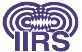 第15回IIRSセミナー・第19回アカデミックサロンのご案内第15回IIRSセミナー・第19回アカデミックサロンのご案内第15回IIRSセミナー・第19回アカデミックサロンのご案内第15回IIRSセミナー・第19回アカデミックサロンのご案内第15回IIRSセミナー・第19回アカデミックサロンのご案内第15回IIRSセミナー・第19回アカデミックサロンのご案内第15回IIRSセミナー・第19回アカデミックサロンのご案内第15回IIRSセミナー・第19回アカデミックサロンのご案内第15回IIRSセミナー・第19回アカデミックサロンのご案内日時日時：2019年6月8日（土）15時00分～18時30分2019年6月8日（土）15時00分～18時30分2019年6月8日（土）15時00分～18時30分2019年6月8日（土）15時00分～18時30分場所場所：東京大学　武田ホール（武田先端知ビル5階）東京大学　武田ホール（武田先端知ビル5階）東京大学　武田ホール（武田先端知ビル5階）東京大学　武田ホール（武田先端知ビル5階）第15回IIRSセミナー第15回IIRSセミナー第15回IIRSセミナー第15回IIRSセミナー第15回IIRSセミナー第15回IIRSセミナー第15回IIRSセミナーテーマテーマ：「蛍光高分子による細胞内温度の可視化技術開発」「蛍光高分子による細胞内温度の可視化技術開発」「蛍光高分子による細胞内温度の可視化技術開発」「蛍光高分子による細胞内温度の可視化技術開発」演者演者：辻　俊一（キリン株式会社）辻　俊一（キリン株式会社）辻　俊一（キリン株式会社）辻　俊一（キリン株式会社）テーマテーマ：「研究者育成に着目した渡辺記念会調査研究の報告と将来への提言」「研究者育成に着目した渡辺記念会調査研究の報告と将来への提言」「研究者育成に着目した渡辺記念会調査研究の報告と将来への提言」「研究者育成に着目した渡辺記念会調査研究の報告と将来への提言」演者演者：澤口　朗（宮崎大学医学部）澤口　朗（宮崎大学医学部）澤口　朗（宮崎大学医学部）澤口　朗（宮崎大学医学部）第19回アカデミックサロン（意見交換）第19回アカデミックサロン（意見交換）第19回アカデミックサロン（意見交換）第19回アカデミックサロン（意見交換）第19回アカデミックサロン（意見交換）第19回アカデミックサロン（意見交換）第19回アカデミックサロン（意見交換）テーマテーマ：2018年度下期渡辺記念会調査研究「生体試料の高分解能構造解析のためのクライオ電子顕微鏡法の現況と将来展望」2018年度下期渡辺記念会調査研究「生体試料の高分解能構造解析のためのクライオ電子顕微鏡法の現況と将来展望」2018年度下期渡辺記念会調査研究「生体試料の高分解能構造解析のためのクライオ電子顕微鏡法の現況と将来展望」2018年度下期渡辺記念会調査研究「生体試料の高分解能構造解析のためのクライオ電子顕微鏡法の現況と将来展望」オーガナイザー　：光岡　薫（大阪大学超高圧電子顕微鏡センター）オーガナイザー　：光岡　薫（大阪大学超高圧電子顕微鏡センター）オーガナイザー　：光岡　薫（大阪大学超高圧電子顕微鏡センター）オーガナイザー　：光岡　薫（大阪大学超高圧電子顕微鏡センター）オーガナイザー　：光岡　薫（大阪大学超高圧電子顕微鏡センター）オーガナイザー　：光岡　薫（大阪大学超高圧電子顕微鏡センター）オーガナイザー　：光岡　薫（大阪大学超高圧電子顕微鏡センター）※併設で、商業展示がございます。新製品情報などをご覧いただけます。※併設で、商業展示がございます。新製品情報などをご覧いただけます。※併設で、商業展示がございます。新製品情報などをご覧いただけます。※併設で、商業展示がございます。新製品情報などをご覧いただけます。※併設で、商業展示がございます。新製品情報などをご覧いただけます。※併設で、商業展示がございます。新製品情報などをご覧いただけます。※併設で、商業展示がございます。新製品情報などをご覧いただけます。日本顕微鏡学会 第75回学術講演会　IIRSシンポジウム日本顕微鏡学会 第75回学術講演会　IIRSシンポジウム日本顕微鏡学会 第75回学術講演会　IIRSシンポジウム日本顕微鏡学会 第75回学術講演会　IIRSシンポジウム日本顕微鏡学会 第75回学術講演会　IIRSシンポジウム日本顕微鏡学会 第75回学術講演会　IIRSシンポジウム日本顕微鏡学会 第75回学術講演会　IIRSシンポジウム日本顕微鏡学会 第75回学術講演会　IIRSシンポジウム日本顕微鏡学会 第75回学術講演会　IIRSシンポジウム日時日時：2019年6月19日（金）13時00分～13時30分2019年6月19日（金）13時00分～13時30分2019年6月19日（金）13時00分～13時30分2019年6月19日（金）13時00分～13時30分場所場所：名古屋国際会議場（名古屋市）名古屋国際会議場（名古屋市）名古屋国際会議場（名古屋市）名古屋国際会議場（名古屋市）テーマテーマ：生体試料構造解析のためのクライオ電子顕微鏡法の将来展望生体試料構造解析のためのクライオ電子顕微鏡法の将来展望生体試料構造解析のためのクライオ電子顕微鏡法の将来展望生体試料構造解析のためのクライオ電子顕微鏡法の将来展望オーガナイザーオーガナイザーオーガナイザーオーガナイザー：：光岡　薫（大阪大学）パネリストパネリストパネリストパネリスト：：宮澤　淳夫（兵庫県立大学）、安永　卓生（九州工業大学）、成田　哲博（名古屋大学）、福田　善之（東京大学）日本植物学会第83回大会学術講演会シンポジウムのご案内日本植物学会第83回大会学術講演会シンポジウムのご案内日本植物学会第83回大会学術講演会シンポジウムのご案内日本植物学会第83回大会学術講演会シンポジウムのご案内日本植物学会第83回大会学術講演会シンポジウムのご案内日本植物学会第83回大会学術講演会シンポジウムのご案内日本植物学会第83回大会学術講演会シンポジウムのご案内日本植物学会第83回大会学術講演会シンポジウムのご案内日本植物学会第83回大会学術講演会シンポジウムのご案内日時日時：2019年9月15日（日）～ 17日（火）2019年9月15日（日）～ 17日（火）2019年9月15日（日）～ 17日（火）2019年9月15日（日）～ 17日（火）場所場所：東北大学仙台北キャンパス（仙台市）東北大学仙台北キャンパス（仙台市）東北大学仙台北キャンパス（仙台市）東北大学仙台北キャンパス（仙台市）テーマテーマ：最先端可視化技術による植物解析　〜見る顕微鏡から捉える顕微鏡へ〜最先端可視化技術による植物解析　〜見る顕微鏡から捉える顕微鏡へ〜最先端可視化技術による植物解析　〜見る顕微鏡から捉える顕微鏡へ〜最先端可視化技術による植物解析　〜見る顕微鏡から捉える顕微鏡へ〜オーガナイザー　：　朝比奈　雅志（帝京大学）、豊岡　公徳（理研CSRS）オーガナイザー　：　朝比奈　雅志（帝京大学）、豊岡　公徳（理研CSRS）オーガナイザー　：　朝比奈　雅志（帝京大学）、豊岡　公徳（理研CSRS）オーガナイザー　：　朝比奈　雅志（帝京大学）、豊岡　公徳（理研CSRS）オーガナイザー　：　朝比奈　雅志（帝京大学）、豊岡　公徳（理研CSRS）オーガナイザー　：　朝比奈　雅志（帝京大学）、豊岡　公徳（理研CSRS）オーガナイザー　：　朝比奈　雅志（帝京大学）、豊岡　公徳（理研CSRS）演　　題：：「レーザーマイクロダイセクションを用いたトランスクリプトームとホルモノーム解析」	朝比奈　雅志（帝京大学）「レーザーマイクロダイセクションを用いたトランスクリプトームとホルモノーム解析」	朝比奈　雅志（帝京大学）「レーザーマイクロダイセクションを用いたトランスクリプトームとホルモノーム解析」	朝比奈　雅志（帝京大学）「レーザーマイクロダイセクションを用いたトランスクリプトームとホルモノーム解析」	朝比奈　雅志（帝京大学）「自然蛍光と付き合って蛍光イメージングする」	児玉　豊（宇都宮大学）「自然蛍光と付き合って蛍光イメージングする」	児玉　豊（宇都宮大学）「自然蛍光と付き合って蛍光イメージングする」	児玉　豊（宇都宮大学）「自然蛍光と付き合って蛍光イメージングする」	児玉　豊（宇都宮大学）「イメージング質量分析による特異的代謝物の局在解析とその応用」	中林　亮（理研CSRS）「イメージング質量分析による特異的代謝物の局在解析とその応用」	中林　亮（理研CSRS）「イメージング質量分析による特異的代謝物の局在解析とその応用」	中林　亮（理研CSRS）「イメージング質量分析による特異的代謝物の局在解析とその応用」	中林　亮（理研CSRS）「オルガネラ立体構築　～連続切片SEM法はTEMより簡単です～	永田　典子（日本女子大学）「オルガネラ立体構築　～連続切片SEM法はTEMより簡単です～	永田　典子（日本女子大学）「オルガネラ立体構築　～連続切片SEM法はTEMより簡単です～	永田　典子（日本女子大学）「オルガネラ立体構築　～連続切片SEM法はTEMより簡単です～	永田　典子（日本女子大学）「連続切片法で広がる光学・電子顕微鏡観察の可能性：イネ科葉における組織・細胞の三次元解析の例」	大井　崇生（名古屋大学）「連続切片法で広がる光学・電子顕微鏡観察の可能性：イネ科葉における組織・細胞の三次元解析の例」	大井　崇生（名古屋大学）「連続切片法で広がる光学・電子顕微鏡観察の可能性：イネ科葉における組織・細胞の三次元解析の例」	大井　崇生（名古屋大学）「連続切片法で広がる光学・電子顕微鏡観察の可能性：イネ科葉における組織・細胞の三次元解析の例」	大井　崇生（名古屋大学）「走査電顕を用いた組織・細胞の新しい捉え方」	豊岡　公徳（理研CSRS）「走査電顕を用いた組織・細胞の新しい捉え方」	豊岡　公徳（理研CSRS）「走査電顕を用いた組織・細胞の新しい捉え方」	豊岡　公徳（理研CSRS）「走査電顕を用いた組織・細胞の新しい捉え方」	豊岡　公徳（理研CSRS）IIRS創立十五周年記念シンポジウムのご案内IIRS創立十五周年記念シンポジウムのご案内IIRS創立十五周年記念シンポジウムのご案内IIRS創立十五周年記念シンポジウムのご案内IIRS創立十五周年記念シンポジウムのご案内IIRS創立十五周年記念シンポジウムのご案内IIRS創立十五周年記念シンポジウムのご案内IIRS創立十五周年記念シンポジウムのご案内IIRS創立十五周年記念シンポジウムのご案内日時日時：2019年11月8日（金）2019年11月8日（金）2019年11月8日（金）2019年11月8日（金）場所場所：東京大学　伊藤謝恩ホール、多目的ホール東京大学　伊藤謝恩ホール、多目的ホール東京大学　伊藤謝恩ホール、多目的ホール東京大学　伊藤謝恩ホール、多目的ホールテーマテーマ：次世代の支援プラットフォームはなにをめざすべきか次世代の支援プラットフォームはなにをめざすべきか次世代の支援プラットフォームはなにをめざすべきか次世代の支援プラットフォームはなにをめざすべきか講演予定講演予定講演予定：：「収差補正STEMの新展開と材料科学への応用（仮題）」幾原　雄一（東京大学）「収差補正STEMの新展開と材料科学への応用（仮題）」幾原　雄一（東京大学）「ライブセル解析で植物の本質を視る（仮題）」東山　哲也（名古屋大学／東京大学）「ライブセル解析で植物の本質を視る（仮題）」東山　哲也（名古屋大学／東京大学）「企業における電子顕微鏡の利用とIIRSに期待すること（仮題）」広瀬　治子（帝人株式会社）「企業における電子顕微鏡の利用とIIRSに期待すること（仮題）」広瀬　治子（帝人株式会社）「脂肪滴の謎を探る（仮題）」藤村　豊士（順天堂大学）「脂肪滴の謎を探る（仮題）」藤村　豊士（順天堂大学）特別講演特別講演特別講演：：大隅　良典（2016年ノーベル生理学・医学賞受賞者　東京工業大学　特別栄誉教授）大隅　良典（2016年ノーベル生理学・医学賞受賞者　東京工業大学　特別栄誉教授）多目的スペースにて、研究調査ポスター展示、企業展示、CUMNET参画機関展示、プラットフォーム事業展示を併設して開催いたします。多目的スペースにて、研究調査ポスター展示、企業展示、CUMNET参画機関展示、プラットフォーム事業展示を併設して開催いたします。多目的スペースにて、研究調査ポスター展示、企業展示、CUMNET参画機関展示、プラットフォーム事業展示を併設して開催いたします。多目的スペースにて、研究調査ポスター展示、企業展示、CUMNET参画機関展示、プラットフォーム事業展示を併設して開催いたします。多目的スペースにて、研究調査ポスター展示、企業展示、CUMNET参画機関展示、プラットフォーム事業展示を併設して開催いたします。多目的スペースにて、研究調査ポスター展示、企業展示、CUMNET参画機関展示、プラットフォーム事業展示を併設して開催いたします。多目的スペースにて、研究調査ポスター展示、企業展示、CUMNET参画機関展示、プラットフォーム事業展示を併設して開催いたします。日本顕微鏡学会第62回シンポジウム　モーニングレクチャーのご案内日本顕微鏡学会第62回シンポジウム　モーニングレクチャーのご案内日本顕微鏡学会第62回シンポジウム　モーニングレクチャーのご案内日本顕微鏡学会第62回シンポジウム　モーニングレクチャーのご案内日本顕微鏡学会第62回シンポジウム　モーニングレクチャーのご案内日本顕微鏡学会第62回シンポジウム　モーニングレクチャーのご案内日本顕微鏡学会第62回シンポジウム　モーニングレクチャーのご案内日本顕微鏡学会第62回シンポジウム　モーニングレクチャーのご案内日本顕微鏡学会第62回シンポジウム　モーニングレクチャーのご案内日時日時：2019年11月29日（金）～30日（土）2019年11月29日（金）～30日（土）2019年11月29日（金）～30日（土）2019年11月29日（金）～30日（土）場所場所：埼玉会館（さいたま市）埼玉会館（さいたま市）埼玉会館（さいたま市）埼玉会館（さいたま市）オーガナイザー　：　光岡　薫（大阪大学）オーガナイザー　：　光岡　薫（大阪大学）オーガナイザー　：　光岡　薫（大阪大学）オーガナイザー　：　光岡　薫（大阪大学）オーガナイザー　：　光岡　薫（大阪大学）オーガナイザー　：　光岡　薫（大阪大学）オーガナイザー　：　光岡　薫（大阪大学）第42回日本分子生物学会年会フォーラムのご案内第42回日本分子生物学会年会フォーラムのご案内第42回日本分子生物学会年会フォーラムのご案内第42回日本分子生物学会年会フォーラムのご案内第42回日本分子生物学会年会フォーラムのご案内第42回日本分子生物学会年会フォーラムのご案内第42回日本分子生物学会年会フォーラムのご案内第42回日本分子生物学会年会フォーラムのご案内第42回日本分子生物学会年会フォーラムのご案内日時日時：2019年12月3日（水）～ 6日（金）2019年12月3日（水）～ 6日（金）2019年12月3日（水）～ 6日（金）2019年12月3日（水）～ 6日（金）場所場所：福岡国際会議場・マリンメッセ福岡（福岡市）福岡国際会議場・マリンメッセ福岡（福岡市）福岡国際会議場・マリンメッセ福岡（福岡市）福岡国際会議場・マリンメッセ福岡（福岡市）テーマテーマ：「最小生物、マイコプラズマの滑走運動　～メカニズムと起源～」　　「最小生物、マイコプラズマの滑走運動　～メカニズムと起源～」　　「最小生物、マイコプラズマの滑走運動　～メカニズムと起源～」　　「最小生物、マイコプラズマの滑走運動　～メカニズムと起源～」　　演者演者：宮田　真人（大阪市立大学）宮田　真人（大阪市立大学）宮田　真人（大阪市立大学）宮田　真人（大阪市立大学）オーガナイザー：	登田　隆（広島大学）、川本　進（千葉大学名誉教授）オーガナイザー：	登田　隆（広島大学）、川本　進（千葉大学名誉教授）オーガナイザー：	登田　隆（広島大学）、川本　進（千葉大学名誉教授）オーガナイザー：	登田　隆（広島大学）、川本　進（千葉大学名誉教授）オーガナイザー：	登田　隆（広島大学）、川本　進（千葉大学名誉教授）オーガナイザー：	登田　隆（広島大学）、川本　進（千葉大学名誉教授）オーガナイザー：	登田　隆（広島大学）、川本　進（千葉大学名誉教授）